Note guide for Expanding Space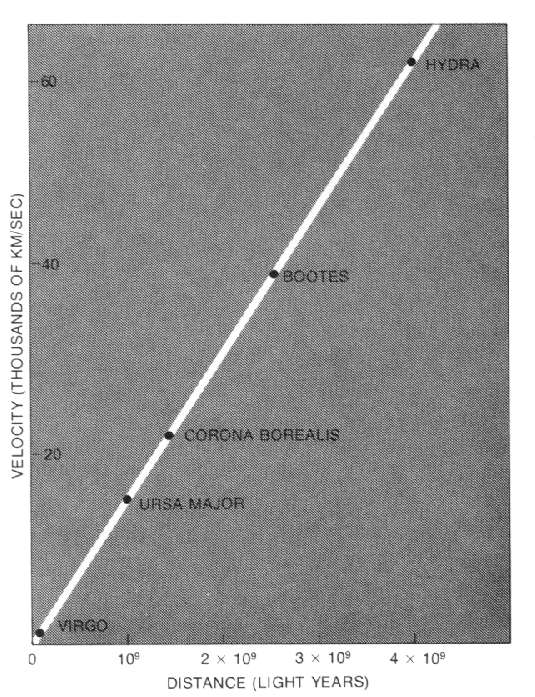 Olber’s ParadoxWere the universe infinite in age and size…Red Shift of the “spiral nebulae” - Approximate Redshift λ = Amount the wavelength shifts (longer)λ = Original wavelengthv = Recession velocityc = 3.00x108 m/s(The real formula – not in data packet)λ’ = Red shifted wavelengthλ = Original wavelengthExample: What is the change in wavelength of the 656 nm line of a galaxy receding at 20,000 km/s? What is the new wavelength? Hubble’s law H = Hubble’s constant (71 ± 2 km/s/Mpc)d = Distance to object in Mega parsecs.v = Recession velocityCalculates the rate an object recedes from us due to the expansion of the Universe based on its distance from usExample: What is the distance to a galaxy that has a 480 nm line that comes in at 497 nm?Example: Estimate the age of the universe from the a Hubble constant of 71 km/s/MPc  (1 ly = 9.46x1012 km, 1 parsec = 3.26 ly, 1 yr = 3.15x107 s)Example: Estimate the age of the universe from the a Hubble constant of 71 km/s/MPc  (1 ly = 9.46x1012 km, 1 parsec = 3.26 ly, 1 yr = 3.15x107 s)